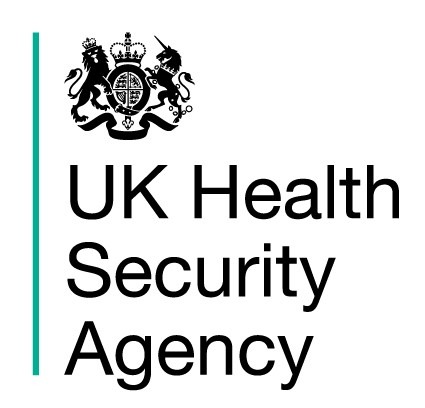 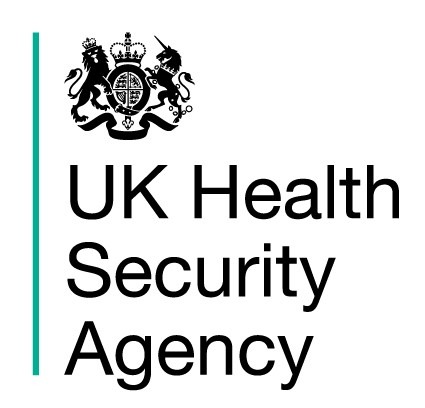 Please complete in block capital letters									 	IN CONFIDENCEPatient details					Part A: Ethnicity – please tick below					Part B: Vaccination history. This covers Men B, Men C and MenACWY vaccination.Please complete details for all vaccines below as fully as possible. Part C: Clinical presentation What was the clinical presentation?   Meningitis 				  Septicaemia				  Both meningitis and septicaemia 	  Septic arthritis				  Epiglottitis				  Pneumonia				  Other					   Unknown				Part D: Risk factors At the time of onset did the patient have any known risk factors for meningococcal disease?  Yes		 No		 Unknown2.1) If yes, what were their risk factor/s?  Asplenia/ splenic dysfunction  Complement deficiency  Malignancy/ immune deficiency   Immunosuppressive drug (Including complement inhibitors, e.g. eculizumab) Part E: Co-morbidities and pregnancyAt the time of meningococcal disease, did the patient have any co-morbidities?  Yes	 No		 Unknown3.1) If yes, what were their co-morbidities?  Chronic heart disease 		   Congenital or chromosomal abnormality   Chronic lung disease 			  CNS disease (CSF leak, VP shunt etc) 	  Chronic renal disease 		  Chronic gastrointestinal disease 		  Metabolic disease 			  Other 				Was the patient pregnant at the time?Not applicable  Yes  No  UnknownPart F: Outcome Was the patient admitted to ITU?  Yes	 No		 Unknown	Is the patient currently alive? 		 Yes	 No		 Unknown6.1) If patient died, date of death Part G: Travel historyPart H: Is the case working at or attending any of these situations? Complete page 3 for university or other higher education settings child minder  nursery  school/college university   barracks care/nursing homeother ______________________________Part I: Please provide any further commentMENSV01 Cases of confirmed and probable invasive meningococcal disease in university/ HEIs Please ensure the case has been added to the appropriate HPZone contexts. Surname:Surname:Forename:Forename:Gender:    Male       FemaleDate of birth:        NHS number:NHS number:HPZone reference:Onset date:  White British  White other  Black-Caribbean  Black African   Indian   Pakistani   Bangladeshi    Chinese    Mixed*   other*,  *please specify: VaccineDid this case receive any doses of each vaccine before disease onset?Did this case receive any doses of each vaccine before disease onset?Did this case receive any doses of each vaccine before disease onset?Did this case receive any doses of each vaccine before disease onset?1st dose date1st dose batch number1st dose manufacturer/ brand2nd dose date2nd dose batch number2nd dose manufacturer/ brand3rd  dose date3rd  dose batch number3rd  dose manufacturer/ brandMenB vaccination 1Yes NoNKNot eligible Bexsero®Bexsero®Bexsero®MenCVaccination 2YesNoNKNot eligible MenC/HibVaccination 3YesNoNKNot eligible Menitorix®All high-risk groups (complement deficiency or asplenia) should be offered MenB and MenACWY vaccination.All high-risk groups (complement deficiency or asplenia) should be offered MenB and MenACWY vaccination.All high-risk groups (complement deficiency or asplenia) should be offered MenB and MenACWY vaccination.All high-risk groups (complement deficiency or asplenia) should be offered MenB and MenACWY vaccination.All high-risk groups (complement deficiency or asplenia) should be offered MenB and MenACWY vaccination.MenACWY vaccination 4YesNoNKNot eligible All high-risk groups (complement deficiency or asplenia) should be offered MenB and MenACWY vaccination.All high-risk groups (complement deficiency or asplenia) should be offered MenB and MenACWY vaccination.All high-risk groups (complement deficiency or asplenia) should be offered MenB and MenACWY vaccination.All high-risk groups (complement deficiency or asplenia) should be offered MenB and MenACWY vaccination.All high-risk groups (complement deficiency or asplenia) should be offered MenB and MenACWY vaccination.Comments:Comments:Comments:Was the patient born in the UK?  Yes	 No	 Unknown7.1) If no, when did they arrive in the UK 7.2) Country of birth:  Has the patient recently travelled abroad (returning in the last 28 days)? Yes	No	Unknown8.1) If yes, where did they travel (town/ country)?8.2) When did they return? Institution full nameYear of studyYear 1   Year 2   Year 3   Year 4   Year abroad/ in industry   Masters   PhD   Staff Other, please explain:Year 1   Year 2   Year 3   Year 4   Year abroad/ in industry   Masters   PhD   Staff Other, please explain:Year 1   Year 2   Year 3   Year 4   Year abroad/ in industry   Masters   PhD   Staff Other, please explain:Study course (e.g. physiology, law etc.)Usual term time accommodation details (please provide postcode for every case)Family home   Student accommodation with shared space   Shared private rental Accommodation with no shared space   Other, please explain: Family home   Student accommodation with shared space   Shared private rental Accommodation with no shared space   Other, please explain: Family home   Student accommodation with shared space   Shared private rental Accommodation with no shared space   Other, please explain: Usual term time accommodation details (please provide postcode for every case)Postcode:If student accommodation, name:If student accommodation, name:Where was the case at time of onset? Usual accommodation during term time   family home, Postcode:  Other, please explain: Did the case return to their family home after they became ill? Yes  No   NK Usual accommodation during term time   family home, Postcode:  Other, please explain: Did the case return to their family home after they became ill? Yes  No   NK Usual accommodation during term time   family home, Postcode:  Other, please explain: Did the case return to their family home after they became ill? Yes  No   NKIn the 7 days pre-onset did the case have contact with another confirmed/ probable IMD case?Unknown    No   Yes (inc. eye infection) If YES, full name/ HPZone number:Unknown    No   Yes (inc. eye infection) If YES, full name/ HPZone number:Unknown    No   Yes (inc. eye infection) If YES, full name/ HPZone number:The following details are being collected for national surveillance purposes and may be helpful if a further case arises. These do not need to be included as an HPZone context unless additional cases arise with a specific venue in common. Please do collect these details whenever possible.The following details are being collected for national surveillance purposes and may be helpful if a further case arises. These do not need to be included as an HPZone context unless additional cases arise with a specific venue in common. Please do collect these details whenever possible.The following details are being collected for national surveillance purposes and may be helpful if a further case arises. These do not need to be included as an HPZone context unless additional cases arise with a specific venue in common. Please do collect these details whenever possible.The following details are being collected for national surveillance purposes and may be helpful if a further case arises. These do not need to be included as an HPZone context unless additional cases arise with a specific venue in common. Please do collect these details whenever possible.Please detail any current paid/ voluntary work the case attends in person(e.g. bar staff, shop assistant)Work type:                                                                                       Work type:                                                                                       Venue/Postcode:                 Please detail any current paid/ voluntary work the case attends in person(e.g. bar staff, shop assistant)Work type:                                                                                       Work type:                                                                                       Venue/Postcode:                 Bars/clubs/pubs visited in the 7 days pre-onsetVenue names:                                                              Venue names:                                                              Venue names:                                                              Other social groups case actively takes part in, in person (e.g. sports teams, uni societies, choir)Were any of the contacts who were offered prophylaxis also studying at university/ HEI? No, there were no university contacts           Yes, at the same university as the case        Yes, at a different university to the case, name of the institution:It is not known whether there were university contacts No, there were no university contacts           Yes, at the same university as the case        Yes, at a different university to the case, name of the institution:It is not known whether there were university contacts No, there were no university contacts           Yes, at the same university as the case        Yes, at a different university to the case, name of the institution:It is not known whether there were university contacts